During the period from 11/01/2016 to 11/30/2016 the Commission accepted applications to assign call signs to, or change the call signs of the following broadcast stations. Call Signs Reserved for Pending Sales Applicants New or Modified Call SignsPUBLIC NOTICE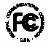 PUBLIC NOTICEReport No. 597Media Bureau Call Sign Actions12/07/2016Call SignServiceRequested ByCityStateFile-NumberFormer Call SignKLXBFMEDUCATIONAL MEDIA FOUNDATIONBERMUDA DUNESCA20161031ABMKVGH-FMKVNVFMNEVADA PUBLIC RADIOSUN VALLEYNVBALED-20161108AAOKJIVRow NumberEffective DateCall SignServiceAssigned ToCityStateFile NumberFormer Call Sign111/01/2016KBJO-LDLDNEWS-PRESS TV, LLCSAINT JOSEPHMOKNPG-LD211/01/2016KNPG-LDLDNEWS-PRESS TV, LLCSAINT JOSEPHMOKBJO-LD311/01/2016KOEEFMNORTH TEXAS RADIO GROUP, L.P.TIPTONOKKWOE411/02/2016KAEBFMALEUTIAN PENINSULA BROADCASTING, INC.SAND POINTAK20160718ABONew511/02/2016WVVEFMMAGIC BROADCASTING II, LLCBONIFAYFLWYYX611/02/2016WYYXFMMAGIC BROADCASTING II, LLCPANAMA CITY BEACHFLWVVE711/04/2016KFXF-LDLDTANANA VALLEY TELEVISION COMPANYFAIRBANKSAKK22EY-D811/04/2016WGPG-LPFLBATTLE CREEK COMMUNITY RADIOBATTLE CREEKMI20131115ABXNew911/07/2016KXDD-CDDCTANANA VALLEY TELEVISION COMPANYFAIRBANKSAKK13XD-D1011/08/2016KCVGFMCOMMUNITY BROADCASTING, INC.HASTINGSNEKFKX1111/08/2016WUCLFMBURKE BROADCASTING, LLCDE KALBMSWJXM1211/09/2016WBSV-LPFLLELAND STRAW MEMORIAL EDUCATIONAL FUND, INC.BERRIEN SPRINGSMI20131108AINNew1311/10/2016KKETFMBIG RIVER PUBLIC BROADCASTING CORPORATIONALLAKAKETAK20160805ABLNew1411/10/2016WOGAFMSOUTHERN BELLE, LLCMANSFIELDPAWNBQ1511/10/2016WVIYFMVAZQUEZ, MARIA ICHARLOTTE AMALIEVI20151009AIZNew1611/11/2016WBQR-LPFLBROOKFIELD CLASSICAL RADIO, INC.BROOKFIELDWI20131113BNNNew1711/11/2016WQBS-FMFMINTERNATIONAL BROADCASTING CORPORATIONCAROLINAPRWVOZ-FM1811/11/2016WRLQFMOPTIMA ENRICHMENT, INC.CHRISTIANSTEDVI20071022AUJNew1911/11/2016WVOZAMWIFREDO G. BLANCO-PIMOROVISPRWMTI2011/14/2016KTDO-LPLPZGS EL PASO TELEVISION L.P.EL PASOTXK48IK2111/14/2016KUTMFMHISPANIC TARGET MEDIA, INC.KERMANCA20110630AGUNew2211/14/2016WFIB-LPLPREQUEST TELEVISION, INC.KEY WESTFLW05CJ2311/15/2016KYYE-LPFLIGLESIA CRISTIANA EL REY YA VIENEGARLANDTX20131114BXBNew2411/15/2016WFBW-LPFLWHITEFISH BAY SCHOOL DISTRICT BOARDWHITEFISH BAYWI20131114BETNew2511/16/2016WJXMFMMISSISSIPPI BROADCASTERSMARIONMSWKZB2611/16/2016WKZBFMBURKE BROADCASTING, LLCNEWTONMSWJXM2711/21/2016KIMXFMWHITE PARK BROADCASTING, INC.CENTENNIALWYKYAP2811/21/2016KYAPFMAPPALOOSA BROADCASTING COMPANY, INC.NUNNCOKIMX2911/21/2016WBYMAMIBC DIVESTITURE TRUSTBAYAMONPRWRSJ3011/21/2016WDCKFMMID-AMERICA RADIO GROUP INCBLOOMFIELDINWMYJ-FM3111/21/2016WMYJ-FMFMSPIRIT EDUCATIONAL RADIO, INC.OOLITICINWDCK3211/21/2016WRSJAMINTERNATIONAL BROADCASTING CORPORATIONSAN JUANPRWBYM3311/22/2016KLXFFMEDUCATIONAL MEDIA FOUNDATIONMODESTOCA20160825AAMKADV3411/22/2016WRYCFMBLACKBELT BROADCASTING, INC.FRISCO CITYAL20130627AAENew3511/22/2016WTOBAMSOUTHERN BROADCAST MEDIA LLCWINSTON-SALEMNCWEGO3611/22/2016WTOB-FMFMTBLC GREENVILLE STATIONS, LLCEASLEYSCWTOB3711/23/2016WBGWAMMUSIC MINISTRIES, INC.EVANSVILLEINWVHI3811/23/2016WBZBAMFOREVER COMMUNICATIONS, INC.MURRAYKYWOFC3911/23/2016WSGJ-LPFLCOLUMBUS CLUB, INC.BOWLING GREENKY20131114ABBNew4011/25/2016WDDOAMCREEK MEDIA, LLCPERRYGAWPGA4111/30/2016WFIJ-LPFLLIFESTYLE HEALTH EDUCATION, INC.ROCKY MOUNTVA20131113BTANew-F C C-